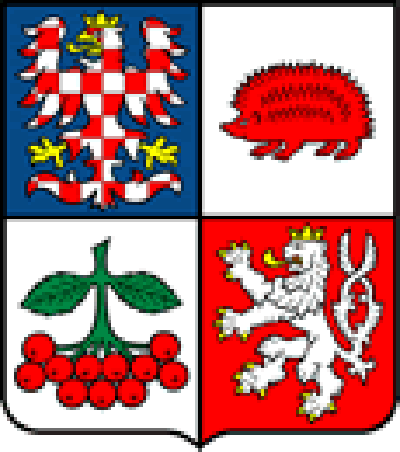 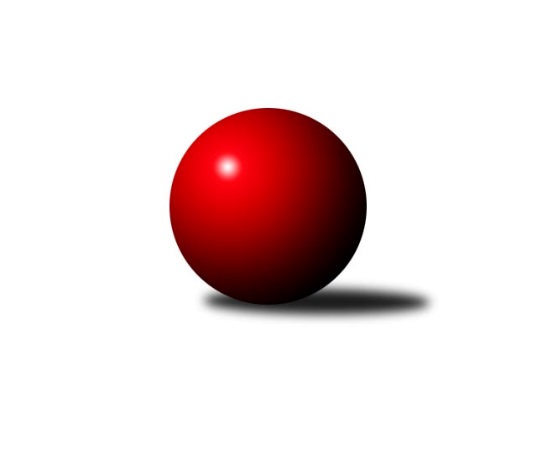 Č.6Ročník 2019/2020	20.10.2019Nejlepšího výkonu v tomto kole: 1676 dosáhlo družstvo: TJ Spartak Pelhřimov CKrajská soutěž Vysočiny A 2019/2020Výsledky 6. kolaSouhrnný přehled výsledků:TJ Spartak Pelhřimov C	- TJ Slovan Kamenice nad Lipou D	5:1	1676:1585	5.0:3.0	17.10.TJ Sokol Cetoraz B	- TJ Spartak Pelhřimov E		dohrávka		6.12.Tabulka družstev:	1.	TJ Spartak Pelhřimov C	3	3	0	0	16.0 : 2.0 	15.5 : 8.5 	 1633	6	2.	KK Slavoj Žirovnice C	4	3	0	1	15.0 : 9.0 	17.5 : 14.5 	 1602	6	3.	TJ Slovan Kamenice nad Lipou C	3	2	0	1	10.5 : 7.5 	14.0 : 10.0 	 1549	4	4.	TJ Sokol Cetoraz B	3	1	0	2	7.0 : 11.0 	11.5 : 12.5 	 1539	2	5.	TJ Spartak Pelhřimov E	2	0	0	2	2.5 : 9.5 	6.0 : 10.0 	 1591	0	6.	TJ Slovan Kamenice nad Lipou D	3	0	0	3	3.0 : 15.0 	7.5 : 16.5 	 1541	0Podrobné výsledky kola:	 TJ Spartak Pelhřimov C	1676	5:1	1585	TJ Slovan Kamenice nad Lipou D	Zdeňka Vytisková	 	 235 	 234 		469 	 2:0 	 398 	 	199 	 199		Jiří Rychtařík	Josefína Vytisková	 	 198 	 210 		408 	 2:0 	 364 	 	188 	 176		Jiří Buzek	Stanislav Kropáček	 	 215 	 212 		427 	 1:1 	 424 	 	203 	 221		Ondřej Votápek	Igor Vrubel	 	 180 	 192 		372 	 0:2 	 399 	 	196 	 203		David Fárarozhodčí: Novotný VáclavNejlepší výkon utkání: 469 - Zdeňka VytiskováPořadí jednotlivců:	jméno hráče	družstvo	celkem	plné	dorážka	chyby	poměr kuž.	Maximum	1.	David Schober  ml.	TJ Slovan Kamenice nad Lipou C	444.00	283.8	160.3	5.3	2/3	(461)	2.	Milan Kalivoda 	-- volný los --	433.40	301.4	132.0	4.8	1/1	(449)	3.	Vítězslav Kovář 	-- volný los --	430.33	295.7	134.7	6.2	1/1	(464)	4.	Stanislav Kropáček 	TJ Spartak Pelhřimov C	425.83	290.8	135.0	5.7	2/2	(454)	5.	Zdeňka Vytisková 	TJ Spartak Pelhřimov C	419.83	293.7	126.2	6.7	2/2	(469)	6.	Stanislav Šafránek 	KK Slavoj Žirovnice C	417.89	292.9	125.0	6.0	3/3	(431)	7.	Jan Pošusta 	TJ Sokol Cetoraz B	416.50	302.0	114.5	12.0	2/3	(431)	8.	Jan Vintr 	-- volný los --	415.00	284.0	131.0	5.0	1/1	(415)	9.	Pavel Vazač 	TJ Spartak Pelhřimov E	410.50	302.0	108.5	15.0	2/2	(451)	10.	Jiří Rychtařík 	TJ Slovan Kamenice nad Lipou D	410.17	286.2	124.0	8.0	3/3	(453)	11.	Ondřej Votápek 	TJ Slovan Kamenice nad Lipou D	408.50	279.5	129.0	7.5	2/3	(424)	12.	Jaroslav Vácha 	-- volný los --	403.80	286.2	117.6	9.8	1/1	(423)	13.	Ludmila Landkamerová 	-- volný los --	402.80	288.2	114.6	8.6	1/1	(417)	14.	Alena Izsofová 	KK Slavoj Žirovnice C	401.33	281.6	119.8	10.2	3/3	(420)	15.	Igor Vrubel 	TJ Spartak Pelhřimov C	396.17	282.3	113.8	9.8	2/2	(427)	16.	David Schober  st.	TJ Slovan Kamenice nad Lipou C	395.67	285.0	110.7	12.7	3/3	(425)	17.	Josefína Vytisková 	TJ Spartak Pelhřimov C	395.50	274.5	121.0	7.7	2/2	(420)	18.	František Housa 	KK Slavoj Žirovnice C	394.33	292.3	102.0	11.0	3/3	(415)	19.	Martin Zich 	TJ Sokol Cetoraz B	389.83	274.5	115.3	10.3	3/3	(420)	20.	Luboš Novotný 	TJ Sokol Cetoraz B	389.50	257.5	132.0	9.0	2/3	(425)	21.	Pavel Rysl 	TJ Spartak Pelhřimov E	389.50	285.0	104.5	10.0	2/2	(430)	22.	Petr Kejval 	KK Slavoj Žirovnice C	389.00	277.3	111.7	9.0	3/3	(417)	23.	Jiří Poduška 	TJ Spartak Pelhřimov E	388.00	274.0	114.0	12.0	2/2	(448)	24.	Václav Brávek 	TJ Sokol Cetoraz B	386.25	277.5	108.8	11.8	2/3	(399)	25.	Petra Schoberová 	TJ Slovan Kamenice nad Lipou C	385.17	274.8	110.3	9.8	3/3	(402)	26.	David Fára 	TJ Slovan Kamenice nad Lipou D	384.67	277.7	107.0	13.5	3/3	(399)	27.	Kateřina Kucírková 	TJ Spartak Pelhřimov E	380.00	268.0	112.0	11.5	2/2	(408)	28.	Pavel Vodička 	TJ Slovan Kamenice nad Lipou C	377.33	267.2	110.2	12.2	3/3	(424)	29.	Jan Novotný 	TJ Sokol Cetoraz B	372.25	261.0	111.3	11.0	2/3	(392)	30.	Jiří Buzek 	TJ Slovan Kamenice nad Lipou D	340.83	252.5	88.3	16.7	3/3	(364)		Jiří Rozkošný 	TJ Spartak Pelhřimov E	423.00	294.0	129.0	7.0	1/2	(423)		Otakar Rataj 	KK Slavoj Žirovnice C	416.67	290.7	126.0	8.0	1/3	(427)		Filip Tejrovský 	TJ Sokol Cetoraz B	385.00	270.0	115.0	7.0	1/3	(385)		Irena Machyánová 	TJ Spartak Pelhřimov E	385.00	279.0	106.0	14.0	1/2	(385)		Jitka Mrázková 	TJ Slovan Kamenice nad Lipou D	378.00	276.0	102.0	13.0	1/3	(378)		Michal Chvála 	TJ Slovan Kamenice nad Lipou C	376.00	270.0	106.0	16.0	1/3	(376)		Andrea Dvořáková 	TJ Spartak Pelhřimov E	370.00	274.0	96.0	15.0	1/2	(370)		Iva Holasová 	TJ Slovan Kamenice nad Lipou D	360.00	271.0	89.0	22.0	1/3	(360)		Aleš Schober 	TJ Slovan Kamenice nad Lipou C	339.00	262.0	77.0	13.0	1/3	(339)Sportovně technické informace:Starty náhradníků:registrační číslo	jméno a příjmení 	datum startu 	družstvo	číslo startu
Hráči dopsaní na soupisku:registrační číslo	jméno a příjmení 	datum startu 	družstvo	Program dalšího kola:7. kolo24.10.2019	čt	19:00	TJ Spartak Pelhřimov C - TJ Slovan Kamenice nad Lipou C (dohrávka z 5. kola)	1.11.2019	pá	16:30	TJ Spartak Pelhřimov E - TJ Spartak Pelhřimov C	1.11.2019	pá	17:00	TJ Slovan Kamenice nad Lipou D - TJ Slovan Kamenice nad Lipou C	1.11.2019	pá	17:30	KK Slavoj Žirovnice C - TJ Sokol Cetoraz B				-- volný los -- - -- volný los --	Nejlepší šestka kola - absolutněNejlepší šestka kola - absolutněNejlepší šestka kola - absolutněNejlepší šestka kola - absolutněNejlepší šestka kola - dle průměru kuželenNejlepší šestka kola - dle průměru kuželenNejlepší šestka kola - dle průměru kuželenNejlepší šestka kola - dle průměru kuželenNejlepší šestka kola - dle průměru kuželenPočetJménoNázev týmuVýkonPočetJménoNázev týmuPrůměr (%)Výkon2xZdeňka VytiskováPelhřimov C4693xZdeňka VytiskováPelhřimov C116.284695xVítězslav Kovář---4645xVítězslav Kovář---115.044644xStanislav KropáčekPelhřimov C4272xJiří RozkošnýPelhřimov E108.824191xOndřej VotápekKamenice D4242xPavel VazačPelhřimov E107.784152xOtakar RatajŽirovnice C4231xMartin ZichCetoraz B105.964083xStanislav ŠafránekŽirovnice C4194xStanislav KropáčekPelhřimov C105.86427